鉴定考试职工电话号码维护教程第一步：登录http://10.99.110.10:46700后，显示页面：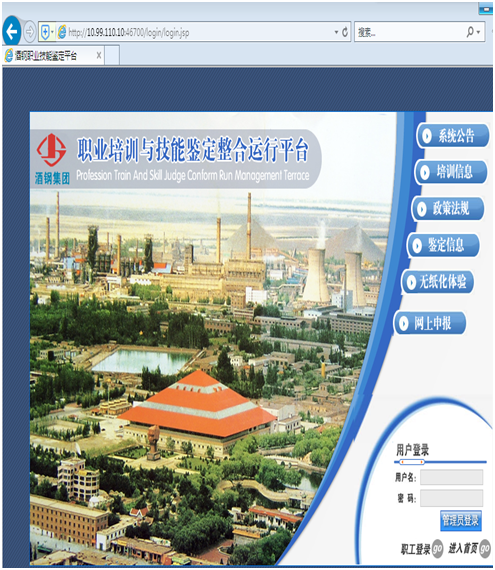 第二步：点“职工登录”进入：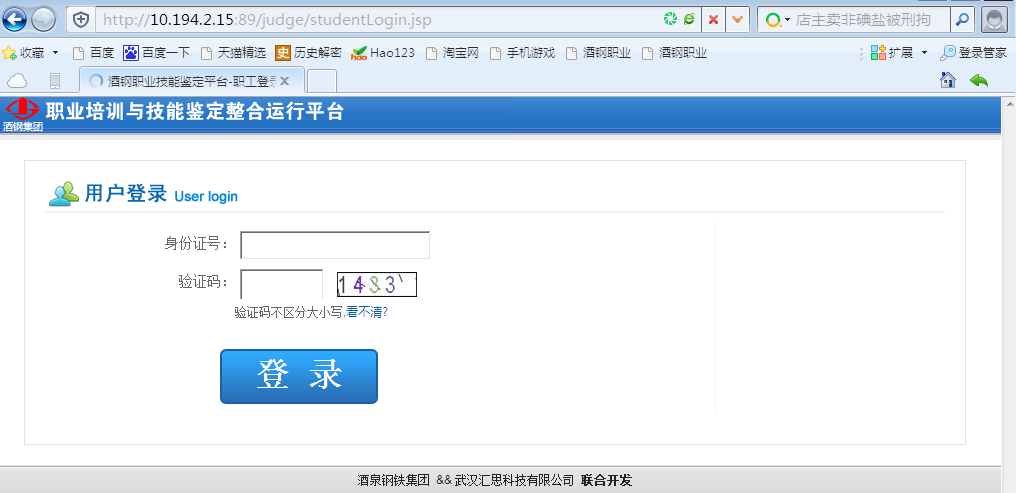 第三步：输入身份证号及验证码，点“登录”：第四步：任意选择个人申报的项目后，点击“确定”，显示个人资料：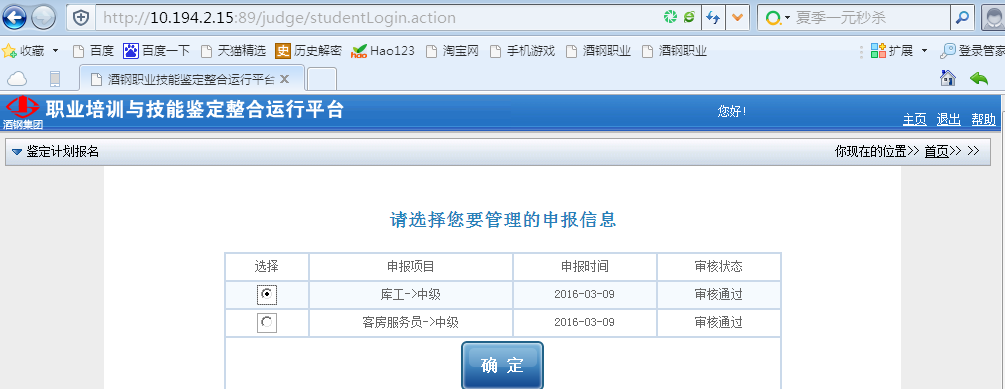 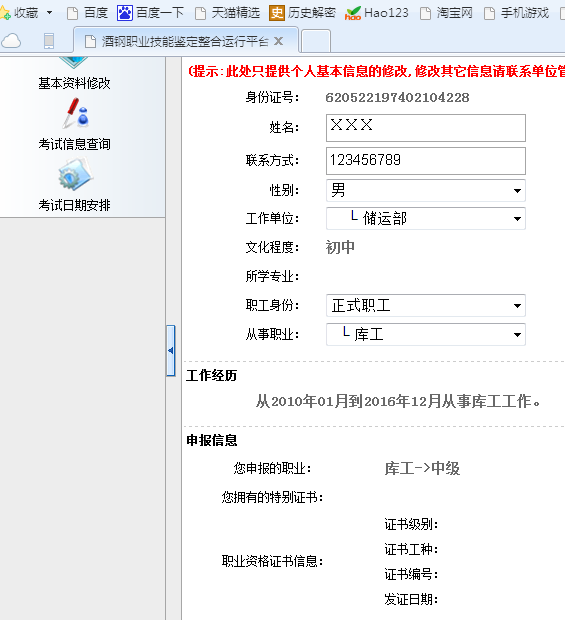 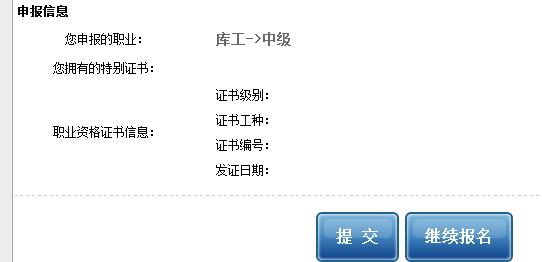 第五步：在此修改个人电话号码后点“提交”。即完成。